高三第四轮复习建议北京神州智达教研部在系统复习（一轮）、专题复习（二轮）、强化模拟考练（三轮）复习的基础上，在老师的帮助指导下，学习计划、内容、方法、时间及科目顺序等完全由学生自主安排支配的学习过程称为自主复习阶段（四轮复习）。也有的称之为“自由复习”阶段，但不是无计划、无目的、无组织、无纪律的“四无”自由主义，而是有严格组织纪律、有计划、有目的、由自己做主的学习阶段。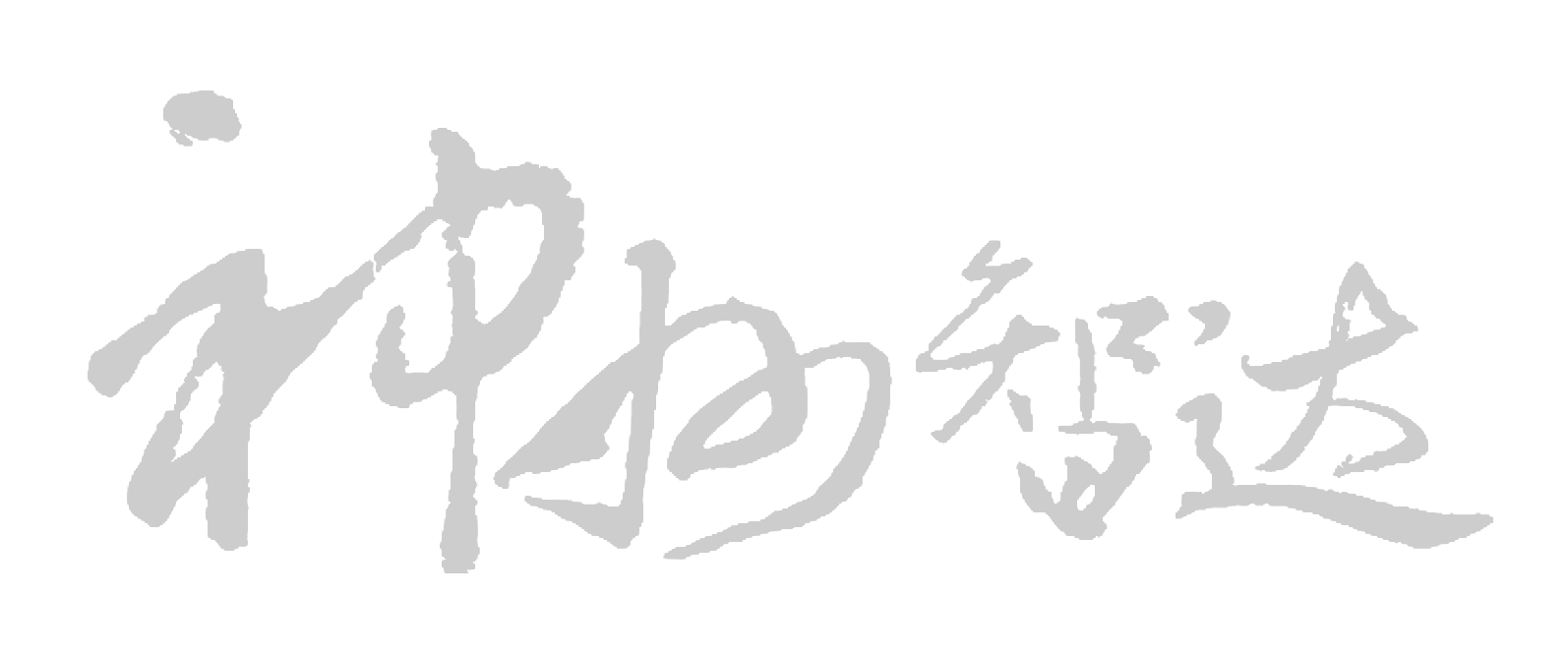 一、“自主复习”阶段的意义自主复习是学生对自己高中阶段所学知识、形成的方法进行再思考领悟，消化巩固，内化提升的学习过程。自由复习是整个高三备考的重要阶段，也可以说是关键阶段，因为这个阶段是历经高考三轮复习之后，知识的最终整合、升华和能力提高的关键时期，是思路方法由模糊向清晰转化的重要学习过程，是提升自己高考竞争实力的关键阶段。二、如何进行“自主复习”自由复习阶段其特点是时间短、内容多、方法单一。因此，提高自由复习学习效果的关键是尽快适应并制定出符合这一学习阶段的复习计划和方法，以提高复习的目的性、计划性和实效性，克服因学习枯燥带来的消极影响。（一）制定好计划，按计划扎实推进1、定计划的前期准备 （1）摸清各科知识底码，对各科知识的欠缺了如指掌；错题本； 课本；模拟卷：印发的复习资料.（2）定计划应注意①具有较好的可操作性。详细、具体，每天安排内容要适当，有可操作性,忌每天安排内容太多，完不成。②突出针对性。重点清理知识死角，薄弱环节，讲究效率，忌面面俱到，把所有东西不分掌握不掌握从头到尾过一遍。③合理安排时间。每天六个学科都应复习到，从一科进入另一科学习是一种主动休息。学科学习时间与高考考试时间一致。④保强提弱，整体提升。认真分析自己各科的学习情况，潜力大的时间上要给予一定的倾斜，潜力小的适时保温，忌专攻一科、两科，放弃其它科目，确保总分提高。（二）自由复习建议1、讲究科学方法。（1）符合自己实际，切忌随看别人学什么自己就学什么的 “跟跑”现象。（2）抓基础、重点，避难点。这一阶段的学习目的是对基础知识、基本技能作进一步的归纳、整理，而不是以追求难题为目标，所以，不要把时间和精力放在难题、难点上。2、在复习内容的处理上可分两条线。（1）回归课本，查漏补缺，夯实基础。课本是考试之本，回归课本不可重读一遍，要做到以下几点：①全面而精，突现主干，熟知课本中典型的学科语言，细致理解课本概念的准确性。②有计划，可按书本章节单元顺序，亦可根据高考中出现频率，还可根据题型、题类的解题思路制定自己的学习计划。③要依据《考试大纲》或以课本目录为线索，对各部分知识进行系统梳理，将知识点纵横织网形成有利于自己记忆和应用的知识网络。要注意方法，不能一页一页的无目的看书，能回忆清楚的内容可以粗处理，但对于不清的内容要详细查补。④要回归基础、回归书本、回归基本题。各科基本概念、基本规律、基本公式、基本实验、解题格式、答题思路，是复习的重点。提倡脚踏实地，反对好高骛远。（2）装订试卷，纠正错误，总结得失。要求学生对各部分内容做过的综合性练习题进行重新审视，尤其是当时做错的题目（指在自己能力范围内的题目），最好在试卷上做出一下批注，如为什么错，欠缺什么知识或能力，在此基础上总结解题方法、规律。这样处理过去做的错题，其效果远远胜过你再做几道所谓的新题。通过纠错和总结，可以进一步提高自己分析问题、解决问题的能力。3、重温错题，明确错因，追踪练习要重视模拟考试题中的错题。模拟考履盖了学科的绝大部分知识面，错题之所在，正是自己弱点之所在。（1）进行错题归类，寻找并解决错误原因。明确错题的原因：①知识性原因。知识储备不够，或者知识掌握不牢，如错用公式、定理、性质等；②心理上的原因。对自己信心不足，忙中出错；③方法上的原因。“最重要的知识是关于方法的知识“。④思维定势的干扰。⑤审题上的失误。看清题目的要求，准确把握题目中的关键词，快速提取有效信息，是审题最起码的要求。把这些问题进行归类研究，是避免重新出错、提高得分率的有效方法。（2）不同类型错题，进行针对性追踪练习，解决问题，形成思路与方法。4、注重规范，减少“会”而丢分。（1）总结各科、各题型的答题要求。①要规范使用学科语言。②形成科学合理的答题习惯、答题模式。表达要符合学科特点、思路清晰、准确严谨。文科的答题不罗嗦，有层次；理科不跳步，有逻辑。③形成学科意识。这里特别要注意通性通法，淡化特殊技巧。（2）整理自己得分的关键点，重温重点，努力提高自主复习的效率。“对与支撑学科知识体系的主干内容，要占有较大的比例，构成学科试卷的主体，不刻意追求知识的覆盖面”是各科命题的指导思想。所以学生要针对自己的实际情况，重点内容进行重点复习。5、适当保持一定的训练量。整理、重做以前做过的试卷，尤其是做错的题目、典型的重点的题目，保持良好“手感“，提高熟练程度，又可以使自己的头脑处于一定的兴奋状态。切忌不要过多地把时间浪费在难题上；学习较好的同学，可以适当做一些综合性较强的题目，但不要贪多，确保做一个就有一个收获。（三）要注意调节好心态1、要有一个快乐的心情，少受外界干扰，不断调整心态，面对复习，面对高考，尽量保持一个乐观进取的积极心态，避免悲观、厌烦、茫然的消极心态。2、给自己准确定位，目标适当，既能增强信心，又能激发斗志，目标分为长期目标即高考和短期目标，短期目标以天为单位，每天计划复习什么内容，并保证每天都实现此目标，每天都要收获，每天都有成就感，每天都有好心情。（四）强化纪律与时间观念，确保复习效果。在“自主复习“阶段，每位同学都不能搞特殊，不能放松对自己的纪律约束，为此，要求：严肃纪律、保障出勤、严格作息。每个班级都要形成一个”人员整齐、秩序井然、勤奋向上、纪律严明“的”学习场“。自由复习期间，计划已制定，时间已排满，务必注意，遵纪守规，不要因违纪而浪费学习时间。， 三、自主复习阶段对老师的要求。1、严格执行考勤制度。教师要做到不迟到、不早退、不旷课。努力为同学们提供良好的复习环境，这是提高同学们复习效率的重要保证之一。2、自主复习，不是自由活动。从纪律上严格管理，坚持无缝隙管理，不放松，更不能放纵，继续抓早操、抓上课状态、抓时间利用、抓午休和晚就寝秩序，保证最后阶段有良好的环境和秩序。严格控制学生请假手续，非极特殊情况不得走读，走读会打破个人原有的习惯和规律，在班级产生负面影响。3、各学科组制定自己的自主复习期间的工作计划和安排。让老师们给学生以具体的任务和有效指导，提前指导学生做好自主复习的计划。让学生清楚该干什么、怎么干，既充分利用时间，又不手忙脚乱，做到紧张、有序、高效。4、总结反思高三整个复习教学工作，研究如何搞好考前指导。同时关注有关高考信息以及外地的新颖试题，各学科严格按高考要求组好一次热身试题。5、一律不得留作业挤占学生的自主复习时间，以确保同学们按计划进行复习。6、老师多关心、关注学生，鼓励学生树立信心，克服急躁、畏惧情绪。使学生能稳住神，踏踏实实安心学习。嘱咐学生不吃零食、冷食，不剧烈运动，不打闹，班主任老师尤其要注意观察，摸清学生的心理、身体状况，发现问题，及时做工作解决，必要时及时和家长联系。一定要避免意外事故发生。7、体育课提倡通过慢跑进行运动，禁止剧烈运动，防止意外受伤。总之,没有紧张有序的计划安排和落实，就不会有高三自由复习的好效果。没有纪律就没有自由。注重基础，总结归纳，复杂的事情简单做；动起手来，想做结合，简单的事情认真做；紧张有序，保持状态，认真的事情重复做，坚持做！希望同学们认真把握每一秒，坚持到底不放弃，战胜疲惫、战胜困难，战胜失落、更重要的是战胜自我，收获成功。用坚持铸就辉煌，用智慧赢得未来，